Союз танцевального спорта России,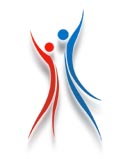 Федерация танцевального спорта Владимирской области,Танцевально-спортивный клуб «Баланс».Уважаемые господа!ТСК «БАЛАНС» ПРИГЛАШАЕТна традиционный открытый Российский турнирXXI «Кубок Баланса-2017» им. Андрея ЕрохинаПРОГРАММА СОРЕВНОВАНИЙ1 отделение: массовый спорт:* Кубок среди начинающих (пары и соло) проводится отдельно по каждому танцу по скейтинг системе, все финалисты награждаются дипломами, призеры-медалями, победитель – кубком.  ** Супер Кубок (пары и соло) оцениваются по скейтинг системе, победители награждаются большим кубком.*** Хобби (пары) соревнования проводятся среди начинающих спортсменов по скейтинг системе Спорт высших достижений:До встречи на турнире,Шмелева Марина и Меленчук ОлегДата проведения26 марта 2017 годаМесто проведенияГород  Владимир, «АРТ-ДВОРЕЦ»  (бывш. ДК «Точмаш»), ул. Северная, д. 2а ОрганизаторТСК «Баланс»    www.balance33.ru      E-mail: balance33@yandex.ru  Меленчук Олег 8-910-776-7357  Шмелева Марина 8-910-095-8669;   Правила проведенияВ соответствии с правилами СТСРНаграждениеГрамоты для финалистов, медали  и кубки всем призерам во всех категориях! Масс. спорт – медали и дипломы всем участникам! В категории суперкубок – большой кубок победителямСудейская бригадаЧлены коллегии судей СТСР по приглашению организатораРегистрация По классификационным книжкам, паспортам или свидетельствам о рождении, медицинским справкам, договорам страхования. Окончание регистрации за 30 мин. до начала турнира. Размер площадки12м х 16м Счетная комиссияАттестованная счетная комиссия, председатель РСК: Груздев Алексей, г. КостромаКлассВозрастДисциплинаРегистр.Начало Н-2    - пары и соло (СММ, скейтинг)2011 г.р. и моложеW, Ch8.009.30Н-3    - пары и соло (СММ, скейтинг)2011 г.р. и моложеW, S, Ch8.009.30Н-3 – пары и соло (СММ, скейтинг)2010 г.р. и моложеW, S, Ch8.009.30Н-4 – пары и соло (СМС, скейтинг)2010 г.р. и моложеW, Q, S, Ch8.009.30* Кубки среди начинающих по каждому танцу — пары и соло (скейтинг)   2010 г.р. и моложеW, Q, S,  Cha 8.009.30Н-2 - пары и соло (СММ, скейтинг)Все возрастаW, Ch9.0011.00Н-3 - пары и соло (СММ, скейтинг)Все возрастаW, S, Ch9.0011.00Н-4 пары и соло (СММ, скейтинг)Все возрастаW, Q, S, Ch9.0011.00Н-5 - пары и соло (СММ, скейтинг)Все возрастаW, Q, S, Ch, J9.0011.00H-6– пары и соло (СММ, скейтинг)Все возрастаW, V.W, Q, S, Ch, J9.0011.00* Кубки среди начинающих отдельно по танцу — пары и соло (скейтинг)Все возрастаW, V.W, Q, S, Ch, J9.0011.00** Супер Кубок мальчики и Супер кубок девочки  Н-4 скейтингВсе возрастаW, Q, S, Ch9.0011.00** Супер Кубок  Н-4 пары и соло скейтингВсе возрастаW, Q, S, Ch9.0011.00ГруппаII отделениеНачало в 13.30III отделениеНачало в 16.00IV отделениеНачало в 17.30Дети I – Е классSt (3 танца) La (3 танца)Дети I – откр. классSt (3 танца) La (3 танца)6 танцевДети II – Е классSt (3 танца) La (3 танца)Дети II – откр. классSt (4 танца) La (4 танца)Дети I+Дети II – до D класс8 танцевЮниоры I – Е классSt (3 танца) La (3 танца)Юниоры I – до D классSt (4 танца) La (4 танца)Юниоры I – до С классаSt, LaЮниоры I – открытый  классSt, LaЮниоры I + Юниоры II  – до D классаSt (4 танца) La (4 танца)Юниоры I + Юниоры II  – до С классаSt, LaЮниоры II – до D классаSt (4 танца) La (4 танца)Юниоры II – до В классаSt, LaВзрослые с допуском Молодежи  – до А классаSt, La